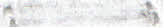 ОТЧЕТ по текущему ремонту конструктивных элементов многоквартирных домов за декабрь 2014 года по 000 "Жильё" Отчет декабрь 2014 " Отчет декабрь 2014 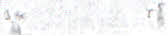 отче; декабрь 2014 Отчет декабрь 2014 •.. •. Примечание: 1. В связи с уменьшением затрат на про изведение работ по ремонту козырьков подъездов жилых домов произошла экономия денежных средств в сумме 40 960 р. (сорок тысяч девятьсот шестьдесят) рублей, 00 коп. 2. Замена инженерно-технического оборудования (АИТП) в жилых домах не произведена в связи с тем, что оборудование не было закуплено на сумму 274 ЗЗО р.(двести семдесят четыре тысячи триста тридцать) рублей, 00 коп. 3. В связи с уменьшением затрат на проведение поверки манометро в жилых домах произошла экономия денежных средств в сумме 15508 р. (пятнадцать тысяч пять сот восемь) рублей, 69 коп. 4. а связи с уменьшением затрат на произведение работ по ремонту тамбура подъезда жилого дома по адресу ул. бакинская, д. 65 _ 1 под. произошла экономия денежныХ средств в сумме 15000 р. (пятнадцать тысяч) рублей, 00 коп. 5. В связи с уменьшением затрат на приобретение приборов учета электроэнергии в жилых домах произошла экономия денежных средств в сумме 49 078 р. (сорок девять тысяЧ семдесят восемь) рублей, 46 коп. 6. В связи с уменьшением затрат на приобретение светильникови в жилые дома произошла экономия денежных средств в сумме 134 782 р. (сто тридцать четыре семьсот восемдесят два) руБЛЯ, 00 коп. вышеуказанные денежные средства будут израсходованы на запланированные в 2014г. работы, либо заменены по согласованию с собственниками помещений на другие виды работ в 2015г. Дополнительно был установлен прибор учета гас в жилом доме по адресу: ул. бакинская, д. 51 на сумму 10 809 р. (десять тысяч восемьсот девять) рублей, 00 коп., а также выделены дополнительные средства для приобретения прибора учета гас в жилой дом по адресу: ул. бакинская, д. 65 в сумме 1 150 р. (одна тысяча сто пятьдесят) рублей, 00 коп. за счет средств 000 ''Жилье'' Л.В. Митюков Директор 000 "Жилье" т.в. Рандина исполнитель L .. -~ __ .•.. - --- 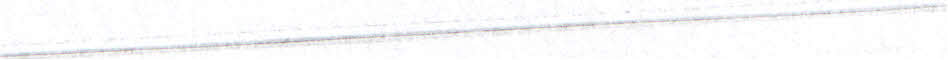 Отчет декабрь 2014 N.N. N.N. Физ. За отчетный С начала I п/п Наименование работ Наименование работ объём месяц года Подрядчик Замена энеогосберегающих светильников в местах общего пользования Замена энеогосберегающих светильников в местах общего пользования Замена энеогосберегающих светильников в местах общего пользования Замена энеогосберегающих светильников в местах общего пользования 1 Iv л. Ленинградская, 1 Iv л. Ленинградская, 1 1шт 770,00 000 "Энергия" 2 [ул. Ленинградская, 3 [ул. Ленинградская, 3 1шт 770,00 000 "Энергия" 3 Ivл. Ленинградская, 9 Ivл. Ленинградская, 9 3шт 2310,00 000 "Энергия" 4 Ivл. Бакинская, 41 1шт 770,00 000 "Энергия" 5 Ivл. Бакинская, 49 1шт 770,00 000 "Энергия" 6 Ivл. Бакинская, 51 1шт 770,00 000 "Энергия" 7 Ivл. Бакинская, 57 Ivл. Бакинская, 57 1шт 770,00 000 "Энергия" Итого: Итого: 9щт 0,00 б 930,00 Установка общедомовых ппибопов Vчета холодиой воды Установка общедомовых ппибопов Vчета холодиой воды Установка общедомовых ппибопов Vчета холодиой воды 1 Iул. Ленинградская, 1 Iул. Ленинградская, 1 1шт 34980,00 000 "Горводоканал" 2 [ул. Ленинградская, 3 [ул. Ленинградская, 3 1шт 34980,00 000 "Горводоканал" 3 Ivл. Ленинградская, 5 Ivл. Ленинградская, 5 1шт 18570,00 000 "Горводоканал'' 4 Ivл. Ленинградская, 7 1шт 18570,00 000 "Гопводоканап" 5 Ivл. Ленинградская, 9 Ivл. Ленинградская, 9 1шт 34980,00 000 "Горводоканал" 6 Ivл. Ленинградская, 11 Ivл. Ленинградская, 11 1шт 34980,00 000 "Горводоканал" 7 Ivл. Ленинградская, 13 Ivл. Ленинградская, 13 1шт 19960,00 000 "Горводоканал" 8 Ivл. Ленингоадская, 15 Ivл. Ленингоадская, 15 1шт 16570,00 000 "Горводоканал" 9 Ivл. Ленинградская, 17 Ivл. Ленинградская, 17 lшт 34980,00 000 "Горводоканал'' 10 Ivл Ленинградская, 21 Ivл Ленинградская, 21 1шт 38 105,00 000 "Горводоканап" 11 ул. Бакинская, 37 1шт 16570,00 000 "Горводоканал" 12 ivл. Бакинская, 41 1шт 29325,00 000 "Горволоканал" 13 Ivл. Бакинская, 47 1шт lб 570,00 000 "Горводоканал" 14 ул. Бакинская, 49 1шт 29325,00 000 "Горводоканал" 15 ул. Бакинская, 51 1шт 16570,00 000 "Горводоканап" 16 Iул Бакинская, 53 1шт 29 325,00 000 "Горводоканап" 17 [ул. Бакинская, 61 1шт 34980,00 000 "Горводоканап" 1 8 Ivл. Бакинская, 65 1шт 34980,00 000 "Горводоканал" 19 Iул Бакинская, 67 1шт 16570,00 000 "Горвоцоканал" 20 пр. Солнечный, 5 пр. Солнечный, 5 1шт 34325,00 000 "Горводоканал" 21 пр Солнечный, 13 пр Солнечный, 13 1шт 43 105,00 000 "Горводоканал" Итого: Итого: 21 шт. 0,00 588320,00 Замеиа приборов учета Замеиа приборов учета горячей воды 1 [ул Ленинградская, 11 [ул Ленинградская, 11 1шт 15580,00 000 "Горводсервис" 2 [ул. Ленинградская, 15 1шт 10809,00 000 "Горводсервис" 3 Ivл. Бакинская, 37 1шт 10809,00 000 "Горводсервис" 4 Ivл Бакинская, 51 1шт 10809,00 000 "Горводсервис" 5 Ivл Бакинская, 65 1шт 15580,00 000 "Горводсервис" Итого: Итого: 5шт 0,00 63587,00 Установка общедомовых приборов учета электроэнергии Установка общедомовых приборов учета электроэнергии Установка общедомовых приборов учета электроэнергии 1 Ivл. Ленинградская, 7 2шт 15507,18 000 "Энергия" 2 Ivл. Бакинская, 39 Ivл. Бакинская, 39 2шт 15507,18 000 "Энергия" 3 [ул. Бакинская, 47 [ул. Бакинская, 47 2шт 15507,18 000 "Энергия" 4 Ivл. Ленинградская, 1 (доплата) Ivл. Ленинградская, 1 (доплата) Ivл. Ленинградская, 1 (доплата) 2шт 11510,00 000 "Энергия" 5 Iул Ленинградская, 13 (доплата) Iул Ленинградская, 13 (доплата) Iул Ленинградская, 13 (доплата) 2шт 22 130,00 000 "Энергия" 6 Ivл.Бакинская,53 (доплата) Ivл.Бакинская,53 (доплата) Ivл.Бакинская,53 (доплата) 2шт 6000,00 000 "Энергия" 7 Ivл. Бакинская, 59 (доплата) Ivл. Бакинская, 59 (доплата) Ivл. Бакинская, 59 (доплата) 2шт 11 450,00 000 "Энергия" Итого: Итого: 8шт 0,00 97611,54 Ремонт кровель частично Ремонт кровель частично Ремонт кровель частично 1 :vл. Ленинградская, 1 кв. 13,14,15 (ливн) :vл. Ленинградская, 1 кв. 13,14,15 (ливн) :vл. Ленинградская, 1 кв. 13,14,15 (ливн) 50 м2 66000,00 000 "Транс-Капитал" 2 [ул. Ленингоадская, 3 кв. [ул. Ленингоадская, 3 кв. 13 55 м2 72600,00 000 "Транс-Капитал" 3 ,vл. Ленинградская, 5 кв. ,vл. Ленинградская, 5 кв. 20,38 50 м2 66000,00 000 "Транс-Капитал" 4 Ivл. Ленинградская, 7 кв. Ivл. Ленинградская, 7 кв. 17,40 53 м2 69960,00 000 "Транс-Капитал" 5 Ivл. Ленинградская, 9 кв. Ivл. Ленинградская, 9 кв. 13,29,60 90 м2 118800,00 000 "Транс-Капитал" Iул Ленинградская, 11 кв. 13 30 м2 39600,00 000 "Транс-Капитал" 7 Iул Ленинградская, 13 кв. 15 Ленинградская, 13 кв. 15 30 м2 39600,00 000 "Транс-Капитал" 8 ул. Ленинградская, 15 КВ. 13,14 (ливн) Ленинградская, 15 КВ. 13,14 (ливн) 30 м2 39600,00 000 "Транс-Капитал" 9 Ivл. Ленинградская, 17 КВ. 29,30,58,60 (ливн) Ivл. Ленинградская, 17 КВ. 29,30,58,60 (ливн) Ivл. Ленинградская, 17 КВ. 29,30,58,60 (ливн) 50 м2 66000,00 0001'Транс-Капиталll 10 ,vл Ленинградская, 19 КВ. 29,30 (ливн) ,vл Ленинградская, 19 КВ. 29,30 (ливн) ,vл Ленинградская, 19 КВ. 29,30 (ливн) 30 м2 39600,00 000 "Транс-Капитал" 11 л. Бакинская, 37 кв. 14,28,29 (ливн) л. Бакинская, 37 кв. 14,28,29 (ливн) л. Бакинская, 37 кв. 14,28,29 (ливн) 50 м2 66000,00 000 "Транс-Капитал" 12 Iул. Бакинская, 39 КВ. 13,36,29,30,43,44 (ливиl Iул. Бакинская, 39 КВ. 13,36,29,30,43,44 (ливиl 90 м2 118800,00 000 "Транс-Капитал" 13 IУЛ. Бакинская, 41 КВ. 58,73,75 IУЛ. Бакинская, 41 КВ. 58,73,75 100 м2 132000,00 000 "транс-Капитал" 14 ,ул. Бакинская, 47 КВ. 13,15 ,ул. Бакинская, 47 КВ. 13,15 50 м2 66000,00 000 "Транс-Капитал" 15 Iул. Бакинская, 49 КВ. 30,60 (ливн) Iул. Бакинская, 49 КВ. 30,60 (ливн) 50 м2 66000,00 000 "Транс-Капитал" 16 IVЛ. Бакинская, 51 кв. 13 IVЛ. Бакинская, 51 кв. 13 30 м2 39600,00 000 "Транс-Капитал" 17 .ул. Бакинская, 53 КВ. 58 .ул. Бакинская, 53 КВ. 58 70 м2 92400,00 000 "Транс-Капитал" 18 [ул Бакинская, 55 КВ. 13,15,43,45,60 (ливн) [ул Бакинская, 55 КВ. 13,15,43,45,60 (ливн) 105 м2 138600,00 000 "Транс-Капитал" 19 Ivл Бакинская, 59 КВ. 28,29,30 (ливн) Ivл Бакинская, 59 КВ. 28,29,30 (ливн) 45 м2 59400,00 000 "Транс-Капитал" 20 ;ул. Бакинская, 61 КВ. 43,44,45 (ливн) ;ул. Бакинская, 61 КВ. 43,44,45 (ливн) 60 м2 79200,00 000 "Транс-Капитал" 21 IУл Бакинская, 63 КВ. 44(41) IУл Бакинская, 63 КВ. 44(41) 35 м2 46200,00 000 "Транс-Капитал" 22 Ivл Бакинская, 65 КВ. 13,15 (ЛИВ~) Ivл Бакинская, 65 КВ. 13,15 (ЛИВ~) 30 м2 39600,00 000 "Транс-Капитал" 23 [ул. Бакинская, 67 КВ. 13 [ул. Бакинская, 67 КВ. 13 30 м2 39600,00 000 "Транс-Капитал" 24 пр. Солнечный, 13 КВ. 105 пр. Солнечный, 13 КВ. 105 45 м2 59400,00 000 "Транс-Капитал" 25 Iул. Бакинская, 49 КВ. 74; 14,15 (ливн) Iул. Бакинская, 49 КВ. 74; 14,15 (ливн) 59м2 77 900,00 000 "Транс-Капитал" 26 [ул. Бакинская, 55 КВ. 30,43 [ул. Бакинская, 55 КВ. 30,43 25,07 33 100,00 000 "Транс-Капитал" 27 Iул. Бакинская, 67 кв. 14 Iул. Бакинская, 67 кв. 14 40,38 53 300,00 000 "Транс-Капитал" Итого: 1382,45 м2 1382,45 м2 0,00 1824860,00 Ремонт кровель лоджнй Ремонт кровель лоджнй 1 Iy л. Ленинградская, 3 КВ. 13 Iy л. Ленинградская, 3 КВ. 13 4,Ом2 5400,00 000 "Транс-Капитал" 2 [уп. Ленинградская, 11 КВ. 13 [уп. Ленинградская, 11 КВ. 13 4,Ом2 5400,00 000 "TQahc-Капитал" 3 Iул Ленинградская, 13 КВ. 15 Iул Ленинградская, 13 КВ. 15 4,Ом2 5400,00 000 "Транс-Капитал" 4 [ул. Ленинградская, 17 КВ. 44 [ул. Ленинградская, 17 КВ. 44 4,Ом2 5400,00 000 "Транс-Капитал" 5 Iул Бакинская, 47 КВ. 13,15 Iул Бакинская, 47 КВ. 13,15 15 м2 12000,00 000 "Транс-Капитал" 6 Ivл. Бакинская, 49 кв.60,73,75 Ivл. Бакинская, 49 кв.60,73,75 22,5 м2 18000,00 000 "Транс-Капитал" 7 ,vл. Бакинская, 53 кв.58 ,vл. Бакинская, 53 кв.58 7,5 м2 6000,00 000 "Транс-Капитал" 8 [ул. Бакинская, 55 кв.13 [ул. Бакинская, 55 кв.13 7,5 м2 6000,00 000 "Транс-Капитал" 9 ,vл Бакинская, 57 KB.15 ,vл Бакинская, 57 KB.15 7,5 м2 6000,00 000 "Транс-Капитал" Итого: 76,Ом2 0,00 0,00 69600,00 Ремонт кровель тамбуров Ремонт кровель тамбуров 1 Iул. Бакинская, 61 - 1 под. Iул. Бакинская, 61 - 1 под. 4,5 м2 3600,00 000 "Транс-Капитал" 2 Iул. Бакинская, 63 - 2,3 под. Iул. Бакинская, 63 - 2,3 под. 9 м2 7200,00 000 "Транс-Капитал" 3 Iул. Бакинская, 65 - 1,3 под. Iул. Бакинская, 65 - 1,3 под. 9 м2 7200,00 000 "Транс-Капитал" 4 Ivл. Бакинская, 53 - 1 под. Ivл. Бакинская, 53 - 1 под. 15 м2 12000,00 000 "Транс-Капитал" 5 Iул Бакинская, 47 - 2 под. Iул Бакинская, 47 - 2 под. 15 м2 12000,00 000 "Транс-Капитал" 6 [ул. Бакинская, 39 - 1,4 под. [ул. Бакинская, 39 - 1,4 под. 30 м2 24000,00 000 "Транс-Капитал" 7 [ул Ленинградская, 5 - 1 под. [ул Ленинградская, 5 - 1 под. 4,5 м2 3600,00 000 "Транс-Капитал" 8 Iул. Ленинградская, 17 - 1,4 под. Iул. Ленинградская, 17 - 1,4 под. 9 м2 7200,00 000 "Транс-Капитал" 9 [ул. Ленинградская, 19 - 1 под. [ул. Ленинградская, 19 - 1 под. 4,5 м2 3600,00 000 "Транс-Капитал" 10 IУЛ. Бакинская, 55 - 1 под. IУЛ. Бакинская, 55 - 1 под. 15м2 12000,00 000 "Транс-Капитал" Итого: 115,5 м2 0,00 0,00 92400,00 Ремонт подъездов 1 пр. Солнечный, 5 - 2 под. пр. Солнечный, 5 - 2 под. 1 под. 131250,00 000 "Транс-Капитал" 2 Ivл. Ленинградская, 1 - 4 под. Ivл. Ленинградская, 1 - 4 под. 1 под. 76190,00 000 "Транс-Капитал" 3 [ул. Ленинградская, 3- 1 под. [ул. Ленинградская, 3- 1 под. 1 под. 76260,00 000 "Транс-Капитал" 4 Iул. Ленинградская, 11 - 2 под. Iул. Ленинградская, 11 - 2 под. 1 под. 76380,00 000 "Транс-Капитал" 5 Iул. Ленинградская, 13- 1 под. Iул. Ленинградская, 13- 1 под. 1 под. 76530,00 000 "Транс-Капитал" 6 [уп Бакинская, 39 - 3 под. [уп Бакинская, 39 - 3 под. 1 под. 78250,00 000 "Транс-Капитал" 7 Iул. Бакинская, 59 - 2 под. Iул. Бакинская, 59 - 2 под. 1 под. 76090,00 000 "Транс-Капитал" 8 [ул. Бакинская, 57 - 5 под. [ул. Бакинская, 57 - 5 под. 1 под. 77930,00 000 "Транс-Капитал" 9 [ул Бакинская, 65 - 1 под. [ул Бакинская, 65 - 1 под. 1 под. 75950,00 000 "Транс-Капитал" 10 IУЛ. Ленинградская, 15- 1 под. 1 под. 76820,00 000 "Транс-Капитал" 11 Iул. Ленинградская, 17- 2 под. Iул. Ленинградская, 17- 2 под. 1 под. 76450,00 000 "Транс-Капитал" Итого: 11 под. 0,00 0,00 898100,00 Ремонт тамБУРОВ(ВIIУТР. наружн.) Ремонт тамБУРОВ(ВIIУТР. наружн.) 1 vл. Ленинградская, 1 - 4 под. vл. Ленинградская, 1 - 4 под. lтам 20500,00 000 "Транс-Капитал" 2 [ул. Ленинградская, 3- 1 под. [ул. Ленинградская, 3- 1 под. 1там 20500,00 000 "Транс-Капитал" 3 Iy л. Ленинградская, 11 - 2 под. Iy л. Ленинградская, 11 - 2 под. lтам 20500,00 000 11 Транс-Кап итал'' 4 Iул. Ленинградская, 13- 1 под. Iул. Ленинградская, 13- 1 под. 1там 20500,00 000 "Транс-Капитал" 5 [ул. Бакинская, 39 - 3 под. [ул. Бакинская, 39 - 3 под. 1там 35500,00 000 "Транс-Капитал" 6 ,ул. Бакинская, 59 - 2 под. ,ул. Бакинская, 59 - 2 под. 1там 20500,00 000 "Транс-Капитал" 7 Iул Бакинская, 67 - 2 под. Iул Бакинская, 67 - 2 под. 1там 14900,00 000 "Транс-Капитал" 8 IУЛ. Бакинская, 57 - 5 под. IУЛ. Бакинская, 57 - 5 под. 1там 35500,00 000 "Транс-Капитал" 9 IУЛ. Бакинская, 65 - 1 под. IУЛ. Бакинская, 65 - 1 под. [там 20500,00 000 "Транс-Капитал" 10 [ул. Ленинградская, 15- 1 под. [ул. Ленинградская, 15- 1 под. lтам 20500,00 000 "Транс-Капитал" 11 Ivл. Ленинградская, 17- 2 под. Ivл. Ленинградская, 17- 2 под. 1там 20500,00 000 "Транс-Капитал" Итого: 11 там 0,00 0,00 249900,00 [зямева •.• коввых блоков В подъеЗllах [зямева •.• коввых блоков В подъеЗllах 1 пр. Солнечный, 5 - 2 под. пр. Солнечный, 5 - 2 под. пр. Солнечный, 5 - 2 под. пр. Солнечный, 5 - 2 под. 8 ШТ. 104000,00 000 "Транс-Капитал" 2 [ул. Ленинградская, 1-3под. Зэтаж [ул. Ленинградская, 1-3под. Зэтаж [ул. Ленинградская, 1-3под. Зэтаж [ул. Ленинградская, 1-3под. Зэтаж lшт. 9000,00 9000,00 ИПКуренков 3 [ул. Ленинградская, 3-1 ,2под 5,2этаж [ул. Ленинградская, 3-1 ,2под 5,2этаж [ул. Ленинградская, 3-1 ,2под 5,2этаж [ул. Ленинградская, 3-1 ,2под 5,2этаж 2шт. 18000,00 18000,00 ип Куренков 4 [уп. Ленинградская, 5-1 под. 1 этаж [уп. Ленинградская, 5-1 под. 1 этаж [уп. Ленинградская, 5-1 под. 1 этаж [уп. Ленинградская, 5-1 под. 1 этаж 1шт. 9000,00 9000,00 ИП Куренков 5 [ул. Ленинградская, 9-1под. lэтаж [ул. Ленинградская, 9-1под. lэтаж [ул. Ленинградская, 9-1под. lэтаж [ул. Ленинградская, 9-1под. lэтаж lшт. 9000,00 9000,00 ИП Куренков 6. [ул. Ленинградская, 17-4под. 5этаж [ул. Ленинградская, 17-4под. 5этаж [ул. Ленинградская, 17-4под. 5этаж [ул. Ленинградская, 17-4под. 5этаж lшт. 9000,00 9000,00 ип Куренков 7 [ул. Ленинградская, 19-4под. 5этаж [ул. Ленинградская, 19-4под. 5этаж [ул. Ленинградская, 19-4под. 5этаж [ул. Ленинградская, 19-4под. 5этаж lшт. 9000,00 9000,00 ИП Куренков 8 [ул. Бакинская, 59-2под. 5этаж [ул. Бакинская, 59-2под. 5этаж [ул. Бакинская, 59-2под. 5этаж [ул. Бакинская, 59-2под. 5этаж lшт. 9000,00 9000,00 ИП Куренков 9 [ул. Бакинская, 61-1 под. 1 этаж [ул. Бакинская, 61-1 под. 1 этаж [ул. Бакинская, 61-1 под. 1 этаж [ул. Бакинская, 61-1 под. 1 этаж lшт. 9000,00 9000,00 ип Куренков 10 [ул. Бакинская, 67-1 под. 3этаж [ул. Бакинская, 67-1 под. 3этаж [ул. Бакинская, 67-1 под. 3этаж [ул. Бакинская, 67-1 под. 3этаж lшт. 9000,00 9000,00 ИП Куренков Итого: Итого: 10шт 90000,00 194000,00 Замена дверных блоков в подъездах Замена дверных блоков в подъездах Замена дверных блоков в подъездах Замена дверных блоков в подъездах 1 [vл. Бакинская, 55 - 4 под. 3 - я дверь [vл. Бакинская, 55 - 4 под. 3 - я дверь [vл. Бакинская, 55 - 4 под. 3 - я дверь [vл. Бакинская, 55 - 4 под. 3 - я дверь 1 шт. 14000,00 000 "Транс-Капитал" 2 [ул. Ленинградская, 1 - 4 под. ул. Ленинградская, 17 -3 под. [ул. Ленинградская, 1 - 4 под. ул. Ленинградская, 17 -3 под. [ул. Ленинградская, 1 - 4 под. ул. Ленинградская, 17 -3 под. [ул. Ленинградская, 1 - 4 под. ул. Ленинградская, 17 -3 под. [ул. Ленинградская, 1 - 4 под. ул. Ленинградская, 17 -3 под. 2 ШТ. 32000,00 000 "Транс-Капитал" 3 [ул. Ленинградская, 3 - 1 под. ул. Ленинградская, 17 -3 под. [ул. Ленинградская, 3 - 1 под. ул. Ленинградская, 17 -3 под. [ул. Ленинградская, 3 - 1 под. ул. Ленинградская, 17 -3 под. [ул. Ленинградская, 3 - 1 под. ул. Ленинградская, 17 -3 под. [ул. Ленинградская, 3 - 1 под. ул. Ленинградская, 17 -3 под. 2 шт. 28000,00 000 "Транс-Капитал" Итого: Итого: 5шт 0,00 74000,00 Ремонт межпанельных швов Ремонт межпанельных швов Ремонт межпанельных швов Ремонт межпанельных швов 1 [ул Ленинградская, 1 кв 18 [ул Ленинградская, 1 кв 18 [ул Ленинградская, 1 кв 18 [ул Ленинградская, 1 кв 18 50 м/п 41 000,00 000 "Транс-Капитал" 2 [ул. ЛенИНгРадская, 3 кв.13,28 [ул. ЛенИНгРадская, 3 кв.13,28 [ул. ЛенИНгРадская, 3 кв.13,28 [ул. ЛенИНгРадская, 3 кв.13,28 100 м/п 82000,00 000 "Транс-Капитал" 3 [ул. Ленинградская, 5 кв. 24,38 [ул. Ленинградская, 5 кв. 24,38 [ул. Ленинградская, 5 кв. 24,38 [ул. Ленинградская, 5 кв. 24,38 25 м/п 20500,00 000 "Транс-Капитал" 4 \ул. Ленинградская, 9 кв. 7,26,60 \ул. Ленинградская, 9 кв. 7,26,60 \ул. Ленинградская, 9 кв. 7,26,60 \ул. Ленинградская, 9 кв. 7,26,60 100 м/п 82000,00 000 "Транс-Капитал" 5 [ул. Ленинградская, 17 кв.48 [ул. Ленинградская, 17 кв.48 [ул. Ленинградская, 17 кв.48 [ул. Ленинградская, 17 кв.48 50 м/п 41000,00 000 "Транс-Капитал" 6 [ул. Ленинградская, 19 кв.1 [ул. Ленинградская, 19 кв.1 [ул. Ленинградская, 19 кв.1 [ул. Ленинградская, 19 кв.1 70 м/п 57400,00 000 "Транс-Капитал" 7 [vл. Бакинская, 39 кв. 38,43,57 [vл. Бакинская, 39 кв. 38,43,57 [vл. Бакинская, 39 кв. 38,43,57 [vл. Бакинская, 39 кв. 38,43,57 90 м/п 73800,00 000 "Транс-Капитал" 8 [ул. Бакинская, 41 кв. 12,15,75 [ул. Бакинская, 41 кв. 12,15,75 [ул. Бакинская, 41 кв. 12,15,75 [ул. Бакинская, 41 кв. 12,15,75 80 м/п 65600,00 000 "Транс-Капитал" 9 [ул. Бакинская, 47 кв. 15,29 [ул. Бакинская, 47 кв. 15,29 [ул. Бакинская, 47 кв. 15,29 [ул. Бакинская, 47 кв. 15,29 30 м/п 24600,00 000 "Транс-Капитал" 10 \ул. Бакинская, 51 кв.25 \ул. Бакинская, 51 кв.25 \ул. Бакинская, 51 кв.25 \ул. Бакинская, 51 кв.25 25 м/п 20500,00 000 "Транс-Капитал" 11 [ул. Бакинская, 53 кв. 56,63,67 [ул. Бакинская, 53 кв. 56,63,67 [ул. Бакинская, 53 кв. 56,63,67 [ул. Бакинская, 53 кв. 56,63,67 110 м/п 90200,00 000 "Транс-Капитал" 12 пр. Солнечный, 13 пр. Солнечный, 13 кв.l05 кв.l05 30 м/п 24600,00 000 "Транс-Капитал" Итого: Итого: 760 м/п 0,00 623 200,00 Ремонт отмостки Ремонт отмостки 1 Iул. Бакинская, 53 -5 под. Iул. Бакинская, 53 -5 под. Iул. Бакинская, 53 -5 под. Iул. Бакинская, 53 -5 под. 4м2 11 400,00 000 "Транс-Капитал" 2 [ул. Бакинская, 61 -2,3 под. [ул. Бакинская, 61 -2,3 под. [ул. Бакинская, 61 -2,3 под. [ул. Бакинская, 61 -2,3 под. 13м2 37050,00 000 "Транс-Капитал" 3 [ул. Бакинская, 63-2,3 под. [ул. Бакинская, 63-2,3 под. [ул. Бакинская, 63-2,3 под. [ул. Бакинская, 63-2,3 под. 14м2 39900,00 000 "Транс-Капитал" Итого: Итого: 31м2 0,00 88350,00 Ремонт бетонных поЛОВ в подвалах Ремонт бетонных поЛОВ в подвалах Ремонт бетонных поЛОВ в подвалах Ремонт бетонных поЛОВ в подвалах 1 [ул. Бакинская, 49-1,2,4,5 под. [ул. Бакинская, 49-1,2,4,5 под. [ул. Бакинская, 49-1,2,4,5 под. [ул. Бакинская, 49-1,2,4,5 под. 6м2 18300,00 000 "Транс-Капитал" 2 [ул. Бакинская, 51-1 под. [ул. Бакинская, 51-1 под. [ул. Бакинская, 51-1 под. [ул. Бакинская, 51-1 под. 2м2 6 100,00 000 "Транс-Капитал" 3 [у л. Бакинская, 53-2,4,5 под. [у л. Бакинская, 53-2,4,5 под. [у л. Бакинская, 53-2,4,5 под. [у л. Бакинская, 53-2,4,5 под. 6м2 18300,00 000 "Транс-Капитал" 4 [ул Бакинская, 57-5 под. [ул Бакинская, 57-5 под. [ул Бакинская, 57-5 под. [ул Бакинская, 57-5 под. 2м2 6 100,00 000 "Транс-Капитал" Итого: Итого: 16м2 0,00 48800,00 Поверка манометров Поверка манометров Поверка манометров Поверка манометров 1 [ул. Ленинградская, д. 1 [ул. Ленинградская, д. 1 [ул. Ленинградская, д. 1 [ул. Ленинградская, д. 1 4шт 1 002,48 000 "КонцесеКом" 2 [ул. Ленинградская, д. 3 [ул. Ленинградская, д. 3 [ул. Ленинградская, д. 3 [ул. Ленинградская, д. 3 4шт 1 002,48 000 "КонцессКом" 3 [у л. Ленинградская, д. 5 [у л. Ленинградская, д. 5 [у л. Ленинградская, д. 5 [у л. Ленинградская, д. 5 4шт 1002,48 000 "КонцессКом" 4 [ул. Ленинградская, д. 7 [ул. Ленинградская, д. 7 [ул. Ленинградская, д. 7 [ул. Ленинградская, д. 7 4шт 1002,48 000 "КонцессКом" 5 [ул. Ленинградская, д. 9 [ул. Ленинградская, д. 9 [ул. Ленинградская, д. 9 [ул. Ленинградская, д. 9 ·4шт 1002,48 000 "КонцесеКом" 6 \ул. Ленинградская, д. 11 \ул. Ленинградская, д. 11 \ул. Ленинградская, д. 11 \ул. Ленинградская, д. 11 4шт 1 002,48 000 "КонцесеКом" 7 [ул. Ленинградская, д. 13 [ул. Ленинградская, д. 13 [ул. Ленинградская, д. 13 [ул. Ленинградская, д. 13 4шт 1 002,48 000 "КонцессКом" 8 Iул. Ленинградская, Д. Iул. Ленинградская, Д. Iул. Ленинградская, Д. 15 4шт 1002,48 000 "КонцесеКом" 9 [ул. Ленинградская, Д. [ул. Ленинградская, Д. [ул. Ленинградская, Д. 17 4шт 1 002,48 000 "КонцесеКом" 10 [ул. Ленинградская, Д. [ул. Ленинградская, Д. [ул. Ленинградская, Д. 19 4шт 1 002,48 000 "КонцесеКом" 11 \vл. Ленинградская, Д. 21 \vл. Ленинградская, Д. 21 \vл. Ленинградская, Д. 21 \vл. Ленинградская, Д. 21 12шт 3007,44 000 "КонцесеКом" 12. [ул. Бакинская, 37 [ул. Бакинская, 37 4шт 1002,48 000 "КонцессКом" 13 \ул. Бакинская, 39 \ул. Бакинская, 39 4шт 1002,48 000 "КонцесеКом" 14 [ул. Бакинская, 41 [ул. Бакинская, 41 4шт 1002,48 000 "КонцесеКом!! 15 [ул. Бакинская, 47 [ул. Бакинская, 47 4шт 1 002,48 000 "КонцесеКом" 16 [ул. Бакинская, 49 [ул. Бакинская, 49 4шт 1002,48 000 "КонцесеКом" 17 [уп. Бакинская, 51 [уп. Бакинская, 51 4шт 1002,48 000 "КонцессКом" 18 \ул. Бакинская, 53 \ул. Бакинская, 53 4шт 1 002,48 000 "КонцесеКом" 19 \ул. Бакинская, 55 4шт 1 002,48 000 "КонцесеКом" 20 Iул Бакинская, 57 4шт 1 002,48 000 "КонцессКом" 21 [ул Бакинская, 59 [ул Бакинская, 59 4шт 1002,48 000 "концесеКом" 22 Iy л. Бакинская, 61 Iy л. Бакинская, 61 4шт 1002,48 000 "КонцеесКом" 23 [vл. Бакинская, 63 [vл. Бакинская, 63 4шт 1 002,48 000 "концесеКОМ" 24 [ул. Бакинская, 65 [ул. Бакинская, 65 4шт 1 002,48 000 "КонцеесКом" .15 [Yl1. Бакинская, 67 [Yl1. Бакинская, 67 4ШL .10024R 000 "Кон есеКом" .15 [Yl1. Бакинская, 67 [Yl1. Бакинская, 67 - - ." - 4ШL 26 пр. Солнечный, 5 8шт 1 776,90 000 "КонцессКом" 27 пр. Солнечный, 13 12шт 3007,44 000 "КонцессКом" Итого: 128шт 0,00 31851,31 Ремонт КРЫЛЬЦ н ступеней Ремонт КРЫЛЬЦ н ступеней 1 Iул. Бакинская, 53 - 4,5 под. Iул. Бакинская, 53 - 4,5 под. 12м2 38400,00 38400,00 000 "Транс-Капитал" 2 Iул. Бакинская, 65 - 3 под. Iул. Бакинская, 65 - 3 под. 3м2 9600,00 9600,00 000 "Транс-Капитал" Итого: 15м2 48000,00 48000,00 Ремонт козырьков (стен тамбура) подъездов Ремонт козырьков (стен тамбура) подъездов 1 Ivл. Бакинская, 49 - 1 под. Ivл. Бакинская, 49 - 1 под. 0,2м3 4196,00 4196,00 000 "Транс-Капитал" 2 Ivл. Бакинская, 65 - 3под. Ivл. Бакинская, 65 - 3под. 2,2м2 2307,00 2307,00 000 "Транс-Капитал" 3 [ул. Ленинградская, 3 - 3под. [ул. Ленинградская, 3 - 3под. 2м2 4390,00 4390,00 000 "Транс-Капитал" 4 Iул. Ленинградская, 9 - 1,4под Iул. Ленинградская, 9 - 1,4под 3м2 3 147,00 3147,00 000 "Транс-Капитал" Итого: 7,4м2/м3 14040,00 14040,00 Установка светоднодных светнльннков с оптнаккустнческнм Установка светоднодных светнльннков с оптнаккустнческнм датчиком движения В местах общего пользования датчиком движения В местах общего пользования 1 Ivл. Бакинская, 49 - 1,2,3,4,5под. Ivл. Бакинская, 49 - 1,2,3,4,5под. 5шт 3 190,00 3 190,00 000 "Энергия" 2 Ivл. Бакинская, 37 - 1,2под. Ivл. Бакинская, 37 - 1,2под. 2шт 1276,00 1 276,00 000 "Энергия" 3 [ул. Бакинская, 39 - 1,2,3,4,5под. [ул. Бакинская, 39 - 1,2,3,4,5под. 5шт 3 190,00 3 190,00 000 "Энергия" Итого: 12шт 7656,00 7656,00 7656,00 7656,00 Установка светодиодных светнльников с оптиаккустическим Установка светодиодных светнльников с оптиаккустическим датчнком движения на осиовиые входы в жилые дома датчнком движения на осиовиые входы в жилые дома 1 Ivл. Ленинградская, д. 1 4шт 2 552,00 2 552,00 000 "Энергия" 2 Iул. Ленинградская, д. 3 Iул. Ленинградская, д. 3 4шт 2552,00 2552,00 000 "Энергия" 3 Iул. Ленинградская, д. 5 Iул. Ленинградская, д. 5 2шт 1276,00 1276,00 000 "Энергия" 4 Ivл Ленинградская, д. 7 Ivл Ленинградская, д. 7 2шт 1 276,00 1276,00 000 "Энергия" 5 [ул. Ленинградская, д. 9 [ул. Ленинградская, д. 9 4шт 2552,00 2552,00 000 "Энергия" 6 I у л. Ленинградская, д. 11 I у л. Ленинградская, д. 11 4шт 2552,00 2552,00 000 "Энергия" 7 Iул. Ленинградская, д. 13 2шт 1276,00 1276,00 000 "Энергия" 8 Ivл. Ленинградская, д. 15 2шт 1276,00 1276,00 000 "Энергия" 9 Iул. Ленинградская, д. 17 4шт 2552,00 2 552,00 000 "Энергия" 10 [уп. Ленинградская, д. 19 4шт 2 552,00 2 552,00 000 "Энергия" 11 [ул. Ленинградская, д. 21 [ул. Ленинградская, д. 21 3шт 1914,00 1914,00 000 "ЭнеQГИЯ" 12 Iул. Бакинская, 37 2шт \ 396,00 1 396,00 000 "Энергия" 13 Ivл Бакинская, 39 5шт 3 190,00 3 190,00 000 "Энергия" 14 [ул. Бакинская, 41 5шт 3 190,00 3 190,00 000 "Энергия" 15 Iул. Бакинская, 47 2шт 1396,00 1 396,00 000 "Энергия" 16 Iул Бакинская, 49 5шт 3 190,00 3 190,00 000 "Энергия" 17 Iy л. Бакинская, 51 2шт 1 396,00 1 396,00 000 "Энергия" 18 Iул. Бакинская, 53 5шт 3490,00 3490,00 000 "Энергия" 19 Iул. Бакинская, 55 5шт 3490,00 3490,00 000 "Энергия" 20 Ivл. Бакинская, 57 5шт 3490,00 3490,00 000 "Энергия" 21 Ivл. Бакинская, 59 2шт 1 396,00 1 396,00 000 "Энергия" 22 Ivл. Бакинская, 61 3ШТ 2094,00 2094,00 000 "Энергия" 23 [ул. Бакинская, б3 3шт 2094,00 2094,00 000 "Энергия" 24 Iул. Бакинская, 65 3шт 2094,00 2094,00 000 "Энергия" 25 Iул. Бакинская, 67 2шт 1 396,00 1 396,00 000 "Энергия" 26 пр. Солнечный, 5 2шт 1 396,00 1 396,00 000 "Энергия" 27 пр. Солнечный, 13 3ШТ 2094,00 2094,00 000 "Энергия" Итого: 89щТ 59122,00 59122,00 Замена ЛЮМlIНllсцеНТIIЫХ ламп Замена ЛЮМlIНllсцеНТIIЫХ ламп 1 [ул. Ленинградская, д. 1 [ул. Ленинградская, д. 1 5шт 340,00 340,00 000 "Энергия" 2 [уп. Ленинградская, д. 3 [уп. Ленинградская, д. 3 5шт 340,00 340,00 000 "Энергия" 3 Iул. Ленинградская, д. 5 Iул. Ленинградская, д. 5 3шт 204,00 204,00 000 "Энергия" 4 Iул. Ленинградская, д. 7 Iул. Ленинградская, д. 7 Юшт 550,80 550,80 000 "Энергия" 5 Ivл Ëåíèíãðàäñêàÿ, д. 9 Ivл Ëåíèíãðàäñêàÿ, д. 9 10шт 550,80 550,80 000 "Энергия" 6 [ул. Ленинградская, д. 11 10шт 550,80 550,80 000 "Энергия" 7 [ул. Ленинградская, д. \3 Юшт 550,80 550,80 000 "Энергия" 8 Iул. Ленинградская, д. 15 10шт 550,80 550,80 000 "Энергия" 9 [ул. Ленинградская, д. 17 10шт 550,80 550,80 000 "Энергия" 10 Iv л. Ленинградская, д. 19 10шт 550,80 550,80 000 "Энергия" 1\ Iул. Ленинградская, д. 21 Iул. Ленинградская, д. 21 7шт 406,00 406,00 000 "Энергия" 12 Iул. Бакинская, 37 5шт 590,00 590,00 000 "Энергия" 13 Iv л. Бакинская, 39 5шт 590,00 590,00 000 "Энергия" 14 Ivл. Бакинская, 41 5шт 590,00 590,00 000 "Энергия" 15 Iул. Бакинская, 47 5шт 590,00 590,00 000 "Энергия" 16 у л. Бакинская, 49 9шт 684,00 684,00 000 "Энергия" 17 ул. Бакинская, 51 9шт 684,00 684,00 000 "Энергия" 18 ул. Бакинская, 53 9шт 684,00 684,00 000 "Энергия" 19 ул. Бакинская, 55 9шт 684,00 684,00 000 "ЭнеDГИЯ" 20 ул. Бакинская, 57 9шт 684,00 б84,00 000 "Энергия" 21 ул. Бакинская, 59 5шт 325,00 325,00 000 "Энергия" 22 ул. Бакинская,б1 5шт 325,00 325,00 000 "Энергия" 23 ул. Бакинская, 63 5шт 325,00 325,00 000 "Энергия" 24 IУл. Бакинская, 65 5шт 325,00 325,00 000 "Энергия" 25 [ул. Бакинская, б7 5шт 325,00 325,00 000 "Энергия" 26 пр. Солнечный, 5 9шт 290,00 290,00 000 "Энергия" 27 пр. Солнечный, 13 10шт 1 БОО,ОО 1 БОО,ОО 000 "Энергия" Итого: 14440,60 14440,60 000 "Энергия" Всего по 000 "Жилье": 233258,60 5094768,45 НеПl1еl!ВИl!енные заТl1аòû Ремонт подъезда-(частичио) по предписаиию 1 ул. Бакинская, д. 37- 3,4,5 этажи 11,92M2 2000,00 000 "Транс-Капитал" Итого: 11,92м2 0,00 2000,00 всего по иепредвидеииым затратам 000 "Жилье": 0,00 2000,00 За счет Cl1el!CTB аl1еНI!Ы объектов оБЦlего им:ушества Ремонт крЫЛЬЦ н стvпеней 1 Iул. ЛеНИНГDадская, д. 21 - 3 под. 4м2 12370,00 12370,00 000 "Транс-Капитал" Итого: 4м2 12370,00 12370,00 Всего по затратам за счет средств аренды: 12370,00 12370,00 